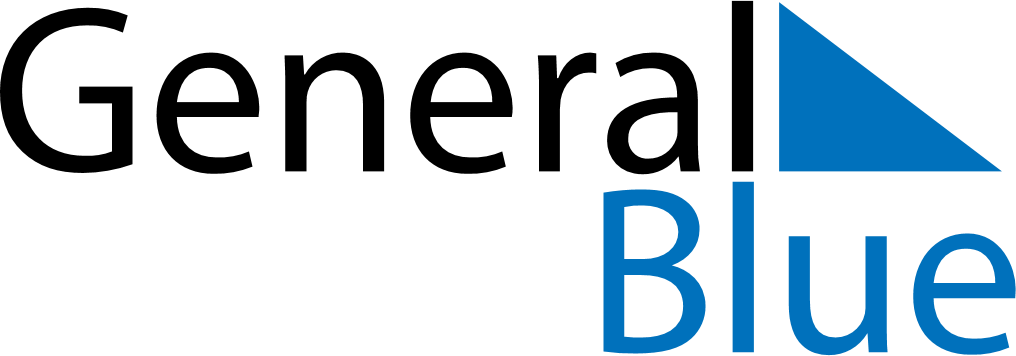 November 2024November 2024November 2024November 2024November 2024November 2024AElajaervi, South Ostrobothnia, FinlandAElajaervi, South Ostrobothnia, FinlandAElajaervi, South Ostrobothnia, FinlandAElajaervi, South Ostrobothnia, FinlandAElajaervi, South Ostrobothnia, FinlandAElajaervi, South Ostrobothnia, FinlandSunday Monday Tuesday Wednesday Thursday Friday Saturday 1 2 Sunrise: 8:01 AM Sunset: 4:14 PM Daylight: 8 hours and 13 minutes. Sunrise: 8:04 AM Sunset: 4:11 PM Daylight: 8 hours and 7 minutes. 3 4 5 6 7 8 9 Sunrise: 8:07 AM Sunset: 4:08 PM Daylight: 8 hours and 1 minute. Sunrise: 8:10 AM Sunset: 4:05 PM Daylight: 7 hours and 55 minutes. Sunrise: 8:13 AM Sunset: 4:02 PM Daylight: 7 hours and 49 minutes. Sunrise: 8:16 AM Sunset: 3:59 PM Daylight: 7 hours and 43 minutes. Sunrise: 8:19 AM Sunset: 3:56 PM Daylight: 7 hours and 37 minutes. Sunrise: 8:22 AM Sunset: 3:54 PM Daylight: 7 hours and 31 minutes. Sunrise: 8:25 AM Sunset: 3:51 PM Daylight: 7 hours and 25 minutes. 10 11 12 13 14 15 16 Sunrise: 8:28 AM Sunset: 3:48 PM Daylight: 7 hours and 19 minutes. Sunrise: 8:31 AM Sunset: 3:45 PM Daylight: 7 hours and 13 minutes. Sunrise: 8:34 AM Sunset: 3:42 PM Daylight: 7 hours and 7 minutes. Sunrise: 8:37 AM Sunset: 3:39 PM Daylight: 7 hours and 2 minutes. Sunrise: 8:40 AM Sunset: 3:37 PM Daylight: 6 hours and 56 minutes. Sunrise: 8:43 AM Sunset: 3:34 PM Daylight: 6 hours and 50 minutes. Sunrise: 8:46 AM Sunset: 3:31 PM Daylight: 6 hours and 45 minutes. 17 18 19 20 21 22 23 Sunrise: 8:49 AM Sunset: 3:29 PM Daylight: 6 hours and 39 minutes. Sunrise: 8:52 AM Sunset: 3:26 PM Daylight: 6 hours and 33 minutes. Sunrise: 8:55 AM Sunset: 3:24 PM Daylight: 6 hours and 28 minutes. Sunrise: 8:58 AM Sunset: 3:21 PM Daylight: 6 hours and 23 minutes. Sunrise: 9:01 AM Sunset: 3:19 PM Daylight: 6 hours and 17 minutes. Sunrise: 9:04 AM Sunset: 3:17 PM Daylight: 6 hours and 12 minutes. Sunrise: 9:07 AM Sunset: 3:14 PM Daylight: 6 hours and 7 minutes. 24 25 26 27 28 29 30 Sunrise: 9:10 AM Sunset: 3:12 PM Daylight: 6 hours and 2 minutes. Sunrise: 9:13 AM Sunset: 3:10 PM Daylight: 5 hours and 57 minutes. Sunrise: 9:15 AM Sunset: 3:08 PM Daylight: 5 hours and 52 minutes. Sunrise: 9:18 AM Sunset: 3:06 PM Daylight: 5 hours and 47 minutes. Sunrise: 9:21 AM Sunset: 3:04 PM Daylight: 5 hours and 43 minutes. Sunrise: 9:23 AM Sunset: 3:02 PM Daylight: 5 hours and 38 minutes. Sunrise: 9:26 AM Sunset: 3:00 PM Daylight: 5 hours and 34 minutes. 